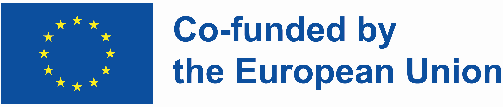 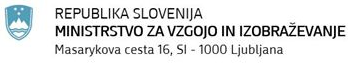 Številka: 303-168/2023/10 Datum: 28. februar 2024ZADEVA: Podatkovna pismenost v višjih razredih osnovne šole (Erasmus+) Učitelje in druge strokovne delavce vabimo k sodelovanju pri projektu DALI4US - Podatkovna pismenost v višjih razredih osnovne šole (angl. Data Literacy in Upper Primary Education) od marca 2024 do septembra 2026. Namen projekta je učitelje opolnomočiti s potrebno samozavestjo, znanjem, veščinami in odnosom za učinkovito poučevanje ter jih opremiti z ustreznimi didaktičnimi materiali za poučevanje o podatkovni pismenosti na predmetni stopnji v osnovnošolskem programu.Projekt DALI4US spada med projekte eksperimentiranja izobraževanih politik (Erasmus+, Akcija 3) za vzajemni razvoj različnih deležnikov, in sicer ministrstev, fakultet, javnih zavodov in podjetij iz Luksemburga, Slovenije in Irske. Slovenski partnerji so Ministrstvo za vzgojo in izobraževanje, Fakulteta za računalništvo in informatiko Univerze v Ljubljani ter podjetje Revelo.V eksperimentalnemu delu projekta bomo vrednotili pristope usposabljanja učiteljev in drugih strokovnjakov, ki jih bodo izvajali sodelavci Fakultete za računalništvo in informatiko Univerze v Ljubljani. V prvi fazi bo v letu 2024 sodelovalo na usposabljanjih od tri do pet udeležencev iz vsake države, v drugi fazi deset do petnajst (predvidoma šolsko leto 2024/25), v zadnji fazi pa nekaj deset udeležencev (predvidoma šolsko leto 2025/26). Rok za prijavo na usposabljanja v prvi fazi je 5. marec 2024.Prijavnica se nahaja v prilogi 1, krajši napovednik vsebine prve delavnice pa v prilogi 2.Morebitna vprašanja pošljite na naslov borut.campelj@gov.si ali erika.funa@fri.uni-lj.si.Pripravil:dr. Borut ČampeljSlužba za digitalizacijo izobraževanjaJanja Zupančič         državna sekretarkaPriloga:- priloga 1: prijavnica na usposabljanje- priloga 2: napovednik vsebine usposabljanj	Priloga 1: prijavnica na usposabljanjePrijavljam se na usposabljanje v okviru projekta DALI4US, ki bo potekalo 12. in 13. marca v Laškem.Prevozne stroške, stroške prehrane in stroške bivanja v hotelu v Laškem krije projekt DALI4US, zato bo predhodno sklenjena pogodba z vzgojno-izobraževalnim zavodom.Usposabljanje bo potekalo v angleškem jeziku, sodelovali bodo tudi učitelji in drugi strokovnjaki iz Irske in Luksemburga.Ime in priimek:Elektronska pošta: Naziv vzgojno-izobraževalnega zavoda: Razred(i) in predmeti, ki jih poučujem:Motivacija za sodelovanje na usposabljanju: Pretekle izkušnje s področja vključevanja uporabe podatkov in računskih pristopov pri podajanju izobraževalnih vsebin (neobvezno, glej tudi https://pumice.si):DA/NE Prijava velja tudi za vse ostale roke za prijavo v okviru projekta DALI4US, če ne bom izbran na prvem roku.DA/NE Ravnatelj se strinja z moji sodelovanjem na usposabljanju.Prijavnica se nahaja na Slovenskem izobraževalnem omrežju (www.sio.si).PRILOGA 2: napovednik vsebine usposabljanj Nekateri že poznate Pumice (Pouk s ščepcem umetne inteligence). Gre za zbirko idej za aktivnosti pri različnih predmetih - od slovenščine in zgodovine do matematike in naravoslovja, pri katerih učenci z raziskovanjem podatkov sami odkrivajo dejstva ali utrjujejo znanje pri predmetu, obenem pa spoznavajo umetno inteligenco in pridobivajo podatkovno pismenost. Mnogi ste se s projektom srečali v okviru izziva Priimkoslovje, ki je temeljil na eni od učnih aktivnosti, razvitih v okviru projekta.V projektu DALI4US (Erasmus+) preskušamo načine za uvajanje teh vsebin v vzgojno-izobraževalni proces. Poleg materialov razvijamo tudi usposabljanja za učitelje in druge strokovne delavce. V prvem koraku zato iščemo 3-5 učiteljev z različnih področij, ki bi se pridružili učiteljem z Irske in Luksemburga na praktični delavnici 12. in 13. marca v Laškem. Posebno predznanje računalništva ni potrebno. Prijave zbiramo do 5. marca.Od prijavljenih pričakujemo, da bodo preizkusili aktivnosti pri svojem pouku, po možnosti pa tudi delili izkušnje s kolegi na svoji šoli in morda tudi sodelovali z nami pri razvoju prihodnjih aktivnosti. Pri vsem tem jim bomo seveda nudili vso potrebno pomoč.Za udeležbo na usposabljanju (vključno s sodelovanjem v evalvaciji) boste prejeli ustrezna potrdila, skladna s Pravilnikom o napredovanju zaposlenih v vzgoji in izobraževanju v nazive. 